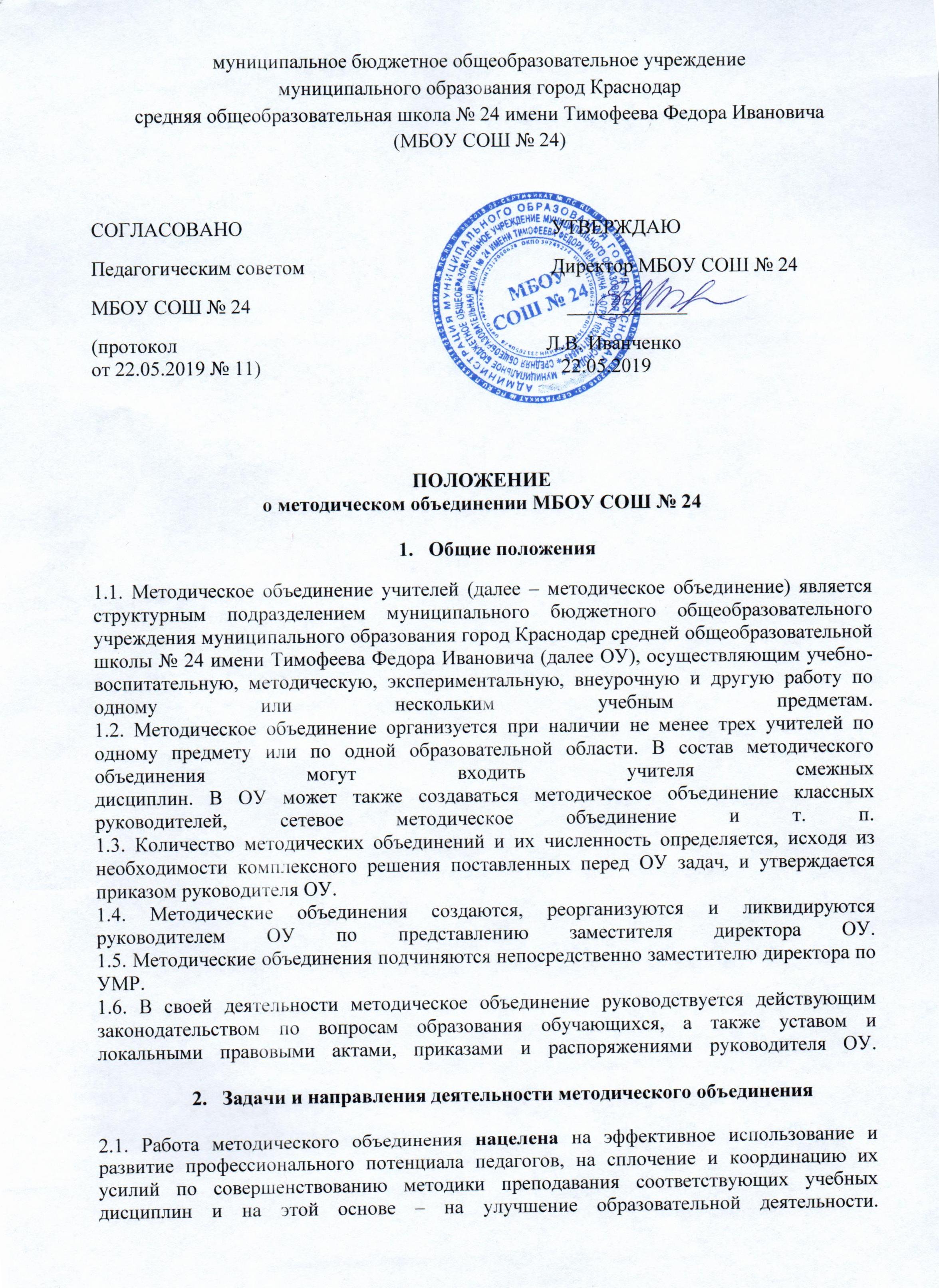 
2.2. В работе методических объединений учителей предполагается решение следующих задач:– изучение нормативной и методической документации по вопросам образования;– отбор содержания и составление образовательных программ с учетом вариативности и разноуровневости;– анализ программ элективных курсов, авторских программ и методик;– разработка и утверждение материала для стартовой диагностики, текущей, тематической оценки, внутришкольного мониторинга, промежуточной аттестации;– участие в разработке структуры портфолио ученика;– участие в разработке структуры портфолио учителя;– ознакомление с анализом состояния преподавания предмета(ов) по итогам оценочных процедур;– взаимопосещение уроков по определенной тематике с последующим анализом и самоанализом достигнутых результатов;– организация открытых уроков по определенной теме с целью ознакомления с методическими разработками сложных разделов программ;– изучение актуального педагогического опыта;- экспериментальная работа по предмету;- организация исследовательской деятельности обучающихся;– выработка единых требований в оценке результатов освоения образовательных программ на основефедеральных государственных образовательных стандартов общего образования и примерных основныхобразовательных программ общего образования, в т. ч. промежуточных образовательных результатовдля 1–3-х, 5–8-х, 10-х классов с учетом требований ФГОС общего образования, примерных основныхобразовательных программ по уровням общего образования – разработка системы оценочных процедур(тематическая, семестровая, зачетная и т. д.);– ознакомление с методическими разработками по предмету, анализ методики преподавания предмета;-подготовка отчетов о профессиональном самообразовании, работе педагогов по повышению квалификации, отчетов о командировках;– организация и проведение предметных и метапредметных недель (декад и т. д.); организация и проведение школьного этапа Всероссийской олимпиады школьников, конкурсов, смотров;– организация внеурочной работы по предмету с обучающимися;– укрепление материальной базы и поддержка состояния средств обучения, в т. ч. учебно-наглядныхпособий по предмету, в соответствии с современными требованиями.Методическое объединение:– проводит первоначальную экспертизу изменений, вносимых учителями в образовательные программы;- изучает и обобщает опыт преподавания учебных дисциплин;– организует внеурочную деятельность обучающихся по предмету;– принимает решение о подготовке методических рекомендаций в помощь учителям;– организует разработку методических рекомендаций для обучающихся и их родителей в целях наилучшегоусвоения соответствующих предметов и курсов;– рекомендует учителям различные формы повышения квалификации;– организует работу наставников с молодыми специалистами, учителями;– разрабатывает положения о конкурсах, олимпиадах, предметных неделях, научно-практических конференциях и организует их проведение.
3. Основные формы работы методического объединения
Основными формами работы методического объединения являются:
3.1. Проведение педагогических экспериментов по проблемам методики обучения и воспитания обучающихсяи внедрение их результатов в образовательный процесс.
3.2. Круглые столы, совещания и семинары по учебно-методическим вопросам, творческие отчеты учителейи т. п.3.3. Заседания методических объединений по вопросам методики обучения и воспитания обучающихся.
3.4. Открытые уроки и внеклассные мероприятия по предмету.
3.5. Лекции, доклады, сообщения и дискуссии по методике обучения и воспитания, вопросам общей педагогики и психологии.3.6. Изучение и реализация в учебно-воспитательном процессе требований нормативных документов, актуального педагогического опыта.3.7. Проведение предметных и метапредметных методических недель, единых методических дней.3.8. Взаимопосещение уроков педагогами с последующим анализом проблем и рекомендациями по решениювыдвинутых проблем обучения и воспитания.
3.9. Сетевое взаимодействие с методическими объединениями других образовательных организаций.
4. Порядок работы методического объединения
4.1. Возглавляет методическое объединение руководитель, назначаемый руководителем ОО из числа наиболее опытных педагогов, по согласованию с членами методического объединения.
4.2. Работа методического объединения проводится в соответствии с планом работы на текущий учебный год.План составляется руководителем методического объединения, рассматривается на заседании методическогообъединения, согласовывается с замести телем руководителя ОУ и утверждается методическим советом.
4.3. Заседания методического объединения проводятся не реже одного раза в четверть. О времени и местепроведения заседания руководитель  методического объединения обязан поставить в известность заместителя руководителя ОУ.
4.4. По каждому из обсуждаемых на заседании вопросов принимаются рекомендации, которые фиксируются в протоколах заседания методического объединения. Рекомендации подписывает руководитель методического объединения.
4.5. Контроль деятельности методических объединений осуществляет руководитель ОУ, его заместителипо методической, учебно-воспитательной работе, воспитательной работе в соответствии с планами методической работы ОУ.
5. Документация методического объединенияК документации методического объединения относятся:– положение о методическом объединении;– анализ работы за прошедший учебный год;– задачи методического объединения на текущий учебный год;– тема методической работы, ее цель, приоритетные направления и задачи на новый учебный год;– план работы методического объединения на текущий учебный год;– план-сетка работы методического объединения на каждый месяц;– сведения о темах самообразования учителей методического объединения;– перспективный план аттестации учителей методического объединения;– график прохождения аттестации учителей методического объединения на текущий год;– перспективный план повышения квалификации учителей методического объединения;– график повышения квалификации учителей методического объединения на текущий год;– график проведения оценочных процедур (цели – информировать родителей (законных представителей)обучающихся и предупредить перегрузки обучающихся, утверждает педагогический совет и руководитель ОУ);– график проведения открытых уроков и внеурочных мероприятий по предмету учителями методическогообъединения (утверждает руководитель ОУ);– материалы актуального педагогического опыта учителей;– сведения о профессиональных потребностях учителей методического объединения (по итогам диагностики);- план проведения методической недели (если методическое объединение проводит самостоятельно);– программы (авторские по предмету, факультативов, кружков, элективных курсов);– информация об учебных программах и их учебно-методическом обеспечении по предмету;– тематическое планирование (по предмету, по индивидуальным, факультативным занятиям, кружкампо предмету);– план работы с молодыми и вновь прибывшими педагогическими работниками;– план проведения предметной или метапредметной недели;– результаты оценочных процедур и внутришкольного контроля деятельности методического объединения(экспресс-, информационные и аналитические справки, результаты диагностики педагогов и обучающихся);– протоколы заседаний методического объединения.
6. Права методического объединения
Методическое объединение имеет право:– готовить предложения и рекомендовать учителей для повышения квалификации или для аттестации;– выдвигать предложения об улучшении образовательной деятельности;– ставить вопрос о публикации материалов о передовом педагогическом опыте, накопленном в методическом объединении;– ставить вопрос перед администрацией о поощрении учителей методического объединения за активноеучастие в экспериментальной деятельности;– рекомендовать учителям различные формы повышения квалификации;– обращаться за консультациями по проблемам образовательной деятельности обучающихся к заместителям руководителя ОУ;– вносить предложения по организации и содержанию аттестации учителей;– выдвигать от методического объединения учителей для участия в профессиональных конкурсах.